MANUALE D’USO EGO ONE CTGrazie per aver scelto Joyetech prodotti! Si prega di leggere attentamente questo manuale per garantire un uso corretto. Per ulteriori informazioni o domande riguardanti questo prodotto o il suo utilizzo, si prega di consultare il proprio rivenditore di Joyetech locale o visitare il nostro sito weball'indirizzo  www.joyetech.com.Introduzione di prodotto:otato di Joyetech tecnologia temperatura costante, eGo One CT, si presenta con CT-Ti (titanio) / CT-Ni (nichel 200) / modo CW in cinque colori alla moda, che consente di avere diverse opzioni di testine atomizzatore.SpecificheLength: 108.0/140.0mm / Diameter: 19.0mmAtomizer Capacity: 1.8/2.5ml Battery Capacity: 1100/2200mAh Output Mode: CT-Ni/CT-Ti/CWMode Resistance Range: 0.2-1 .Oohm for CT mode 0.4-3.5ohm for CW modeCome usare1. Power on / off: premere il pulsante di fuoco 5 volte in rapida successione per accendere il dispositivo. Allo stesso modo, il dispositivo sarà spento dopo 5 pressioni .2. spostamento fra CT-Ni / CT-Ti / CW: In condizione di spegnimento, premere a lungo il pulsante di fuoco per spostare tra CT-Ni, modalità CT-Ti e CW entro 2 secondi. E rilasciare il pulsante di fuoco per preservare la modalità corrente.Nota: (a) In modo CW,la diversa resistenza della bobina corrisponde output diverso come segue: (b) In modalità CT, diversi tipi di bobina ha diversa temperatura come segue: (c) In modalità CT, si prega di installare le resistenze di controllo della temperatura a temperatura ambiente ; TI eGo UN CT I (a)0.4-0.8ohm 0.81-1.6ohm 1.61-3.5ohm 25W 15W 7.5W (b) CT-Ti CT-Ni 470 ° F (d) Utilizzare solo bobine di controllo della temperatura in modalità CT 480 ° F . I danni saranno causati quando bobine di controllo della temperatura sono accidentalmente utilizzati in modo CW. (E) in modalità CT supporta solo un massimo di 1 .Oohm.Passerà automaticamente alla modalità CW quando la bobina è più grande di 1.0ohm o utilizzando una bobina normale in modalità CT. (F) In modalità CT, bobine di sotto 0.5ohm sono consigliati per la modalità CT-Ti, e le bobine sotto 0.3ohm per la modalità CT-Ni. 3. Quando si sostituisce la testa dell’atomizzatore si prega di mettere qualche goccia per la procedura dia vviamento della testina. Per proteggere il cotone dalla combustione, si prega di interrompere vaping quando il dispositivo è in secco.Riempimento liquido:Separare l'atomizzatore dalla batteria e iniettare il liquido direttamente nello slot bombato.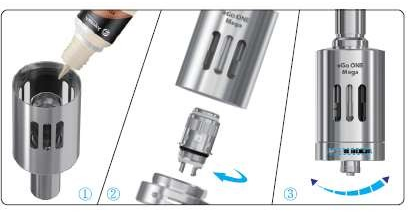 6. regolazione dell'afflusso d’aria:Ruotando l'anello in senso orario sulla base atomizzatore per diminuire l'afflusso d'aria, mentre in senso antiorario per ingrandirla.7. carica:.È sufficiente caricare il eGo One CT collegandolo con un adattatore PC o parete tramite cavo USB . Una volta collegato, l'indicatore di carica si accende e le modalità di corrente lampeggia 5 volte. Quando è completamente carica, l'indicatore di carica si spegne. Ci vogliono circa 3 ore (1100mAh) / 5 ore (2200mAh) per caricare la eGo ONE CT.Funzione: Protezione di cortocircuito: 1. Quando si verifica il cortocircuito prima di lavorare, le attuali modalità spia lampeggia per 5 volte e non ci sarà alcuna uscita. 2. Quando il cortocircuito si verifica durante il lavoro, la spia pulsante lampeggia per 3 volte.Atomizzatore di protezione: eGo Un CT è dotato di un 10 secondi protezione in tempo. La luce lampeggia 10 volte se viene premuto il pulsante di fuoco per più di 10 secondi.No atomizzatore Alert: Se si preme il pulsante di fuoco senza atomizzatore, la luce modalità corrente lampeggerà lentamente, indicando non c'è atomizzatore.Protezione di bassa tensione: quando la tensione della batteria è inferiore a 3,3 V, il fondo lampeggia per 40 volte e la batteria saranno bloccati.Protezione Non appena la carica è iniziata a bassa tensione sarà sbloccato. Batteria Funzione dell'esposizione: Quando è acceso, premere il pulsante di fuoco poi rilasciare, la luce-indicatore di modalità lampeggia lentamente o rimanere acceso quando la quantità della batteria è alta, al contrario, lampeggia in frequenza.TI eGo ONE CT ha la Batteria Quantità di carica residua 60% -100% rimane accesa il 30% -59%lampeggia lentamente il 10% -29% lampeggia Moderatamente 0-9% lampeggia a frequenza.Le condizioni di garanzia, si rimanda alla scheda di garanzia del prodotto Joyetech. Noi non siamo responsabili per qualsiasi danno causato da un errore dell'utente. La garanzia non è valida per i prodotti acquistati da fornitori di terze parti. Joyetech si impegna a fornire la riparazione in garanzia ai sensi dei seguenti termini e condizioni: 1. La garanzia prevede la riparazione gratuita per merce difettosa del marchio Joyetech. Il periodo di garanzia è di 90 giorni dalla data di acquisto da parte dell'utente finale. 2. La garanzia può decadere se non a seguito di una delle seguenti condizioni: * il Cliente non fornirnisce certificato di garanzia e la ricevuta di acquisto originale. * Malfunzionamento o danno è causato a causa di un uso improprio o riparazione non autorizzata. * Malfunzionamento o danni a seguito di una forza eccessiva, ad esempio cadute. * Malfunzionamento o danni a seguito di utilizzo al di fuori delle condizioni operative (vedi precauzioni nel manuale d'uso). Malfunzionamentoo danni causati da un uso improprio di acqua o altro liquido (vedere il manuale di utilizzo per leistruzioni operative). * Malfunzionamento o danni a causa di utilizzo con componenti non Joyetech (caricabatterie, batteria e cavo di alimentazione). 3. La presente garanzia non copre gli oggetti personali o di beni di consumo e gli allegati, inclusi ma non limitati a: boccaglio, cartuccia, testa atomizzatore, cordino e fodero di cuoio. 4. La garanzia non copre i prodotti di marca non Joyetech. Questa garanzia è valida solo per i prodotti a marchio Joyetech ammissibili durante il periodo di garanzia di 90 giorni dalla data di acquisto, come indicato sul prova di acquisto. Joyetech si riserva il diritto di decisione finale nei casi di garanzia Ali. Joyetech può interpretare e modificare il contenuto di questo termini di garanzia.